МУНИЦИПАЛЬНОЕ ОБЩЕОБРАЗОВАТЕЛЬНОЕ УЧРЕЖДЕНИЕ       «СРЕДНЯЯ ОБЩЕОБРАЗОВАТЕЛЬНАЯ ШКОЛА№ 23» Г.ВОРКУТЫ 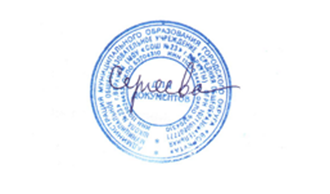 Рабочая программа курса внеурочной деятельности«Инфознайка»основного общего образования5-9 класссрок реализации программы: 5 летРабочая программа курса внеурочной деятельности составлена в соответствии с Федеральным государственным образовательным стандартомосновного общего образования, с учетом Примерной основной образовательной программы основного общего образования(в действующей редакции)Воркута2016Пояснительная запискаРабочая программа курса внеурочной деятельности «Инфознайка» по общеинтеллектуальному направлению разработана: в соответствии  с  Федеральным государственным образовательным стандартом основного общего образования, утвержденного приказом Министерства образования и науки РФ от 17 декабря 2010 г. № 1897 «Об утверждении федерального государственного образовательного стандарта основного общего образования» (с изменениями и дополнениями),на основе:- требований к результатам освоения основной образовательной  программы основного общего образования МОУ «СОШ № 23»,с учетом:- Примерной основной образовательной программы основного общего образования, одобренной решением федерального учебно-методического объединения по общему образованию, протокол от 08.04.2015 N 1/15 (ред. протокола № 3/15 от 28.10.2015),- примерной учебной программы факультативного курса «Мы - информатики» (5 - 8-е классы средней школы). Авторы: С.В. Гребенникова, В.Г. Хлебостроев 2005г., - примерной учебной программы факультативного курса «Решение занимательных задач по информатике» для учащихся 5–6 классов. Босова Л.Л., Босова А.Ю. – М.: БИНОМ. Лаборатория знаний, 2006.При изучении данного курса предусматриваются межпредметные связи с учебным предметом информатика.Цель программы: - развитию общеучебных умений и навыков на основе средств и методов информатики и ИКТ, в том числе  овладению умениями работать с различными видами информации, самостоятельно планировать и осуществлять индивидуальную и коллективную информационную деятельность, представлять и оценивать ее результаты;- целенаправленному формированию таких общеучебных понятий, как «объект», «система», «модель», «алгоритм» и др.;- воспитанию ответственного и избирательного отношения к информации; развитию познавательных, интеллектуальных и творческих способностей учащихся;- формированию целостного мировоззрения, соответствующего современному уровню развития науки и общественной практики за счет развития представлений об информации как важнейшем стратегическом ресурсе развития личности, государства, общества; понимания роли информационных процессов в современном мире;- совершенствованию общеучебных и общекультурных навыков работы с информацией в процессе систематизации и обобщения имеющихся и получения новых знаний, умений и способов деятельности в области информатики и ИКТ; развитию навыков самостоятельной учебной деятельности школьников (учебного проектирования, моделирования, исследовательской деятельности и т.д.);- воспитанию ответственного и избирательного отношения к информации с учетом правовых и этических аспектов ее распространения, воспитанию стремления к продолжению образования и созидательной деятельности с применением средств ИКТ.Результаты освоения курса внеурочной деятельности «Инфознайка»5-6 классЛичностные результаты – это сформировавшаяся в образовательном процессе система ценностных отношений учащихся к себе, другим участникам образовательного процесса, самому образовательному процессу, объектам познания, результатам образовательной деятельности. Основными личностными результатами, формируемыми при изучении информатики в основной школе, являются:- наличие представлений об информации как важнейшем стратегическом ресурсе развития личности, государства, общества;- понимание роли информационных процессов в современном мире;- владение первичными навыками анализа и критичной оценки получаемой информации;- ответственное отношение к информации с учетом правовых и этических аспектов ее распространения;- развитие чувства личной ответственности за качество окружающей информационной среды;- способность и готовность к общению и сотрудничеству со сверстниками и взрослыми в процессе образовательной, общественно-полезной, учебно-исследовательской, творческой деятельности;- способность и готовность к принятию ценностей здорового образа жизни за счет знания основных гигиенических, эргономических и технических условий безопасной эксплуатации средств ИКТ.- готовность и способность к переходу к самообразованию на основе учебно-познавательной мотивации, в том числе готовности к выбору направления профильного образования;- готовность открыто выражать и отстаивать свою позицию, вести конструктивный диалог;- готовность получать информацию из различных источников, анализировать ее, находить необходимые источники знаний.Метапредметные результаты:Регулятивные УУД:- формирование целеполагания, включая постановку новых целей, преобразование практической задачи в познавательную;- самостоятельно анализировать условия достижения цели на основе учёта выделенных учителем ориентиров действия в новом учебном материале;- планировать пути достижения целей;- устанавливать целевые приоритеты; - уметь самостоятельно контролировать своё время и управлять им;- принимать решения в проблемной ситуации на основе переговоров.Познавательные УУД:- основы реализации проектно-исследовательской деятельности;- проводить наблюдение и эксперимент под руководством учителя;- создавать и преобразовывать модели и схемы для решения задач;- осуществлять выбор наиболее эффективных способов решения задач в зависимости от конкретных условий;- строить логическое рассуждение, включающее установление причинно-следственных связей;- объяснять явления, процессы, связи и отношения, выявляемые в ходе исследования;Коммуникативные УУД:- учитывать разные мнения и стремиться к координации различных позиций в сотрудничестве;- формулировать собственное мнение и позицию, аргументировать и координировать её с позициями партнёров в сотрудничестве при выработке общего решения в совместной деятельности;- устанавливать и сравнивать разные точки зрения, прежде чем принимать решения и делать выбор;- аргументировать свою точку зрения, спорить и отстаивать свою позицию не враждебным для оппонентов образом;- задавать вопросы, необходимые для организации собственной деятельности и сотрудничества с партнёром;- осуществлять взаимный контроль и оказывать в сотрудничестве необходимую взаимопомощь;- адекватно использовать речь для планирования и регуляции своей деятельности;- адекватно использовать речевые средства для решения различных коммуникативных задач; владеть устной и письменной речью; - организовывать и планировать учебное сотрудничество с учителем и сверстниками, определять цели и функции участников, способы взаимодействия; планировать общие способы работы;- осуществлять контроль, коррекцию, оценку действий партнёра, уметь убеждать;- работать в группе — устанавливать рабочие отношения, эффективно сотрудничать и способствовать продуктивной кооперации; интегрироваться в группу сверстников и строить продуктивное взаимодействие со сверстниками и взрослыми;- использовать адекватные языковые средства для отображения своих чувств, мыслей, мотивов и потребностей;- отображать в речи (описание, объяснение) содержание совершаемых действий, как в форме громкой социализированной речи, так и в форме внутренней речи.Предметные:- формирование информационной и алгоритмической культуры; - формирование представления о компьютере как универсальном устройстве обработки информации; - развитие основных навыков и умений использования компьютерных устройств; - развитие алгоритмического мышления, необходимого для профессиональной деятельности в современном обществе; развитие умений составить и записать алгоритм для конкретного исполнителя; - формирование знаний об алгоритмических конструкциях, логических значениях и операциях; знакомство с одним из языков программирования и основными алгоритмическими структурами — линейной, условной и циклической;- формирование умений формализации и структурирования информации, умения выбирать способ представления данных в соответствии с поставленной задачей — таблицы, схемы, графики, диаграммы, с использованием соответствующих программных средств обработки данных;- формирование навыков и умений безопасного и целесообразного поведения при работе с компьютерными программами и в Интернете, умения соблюдать нормы информационной этики и права.7-9 классЛичностные результаты – это сформировавшаяся в образовательном процессе система ценностных отношений учащихся к себе, другим участникам образовательного процесса, самому образовательному процессу, объектам познания, результатам образовательной деятельности. Основными личностными результатами, формируемыми при изучении информатики в основной школе, являются:- наличие представлений об информации как важнейшем стратегическом ресурсе развития личности, государства, общества;- понимание роли информационных процессов в современном мире;- владение первичными навыками анализа и критичной оценки получаемой информации;- ответственное отношение к информации с учетом правовых и этических аспектов ее распространения;- развитие чувства личной ответственности за качество окружающей информационной среды;- способность увязать учебное содержание с собственным жизненным опытом, понять значимость подготовки в области информатики и ИКТ в условиях развития информационного общества;- готовность к повышению своего образовательного уровня и продолжению обучения с использованием средств и методов информатики и ИКТ;- способность и готовность к общению и сотрудничеству со сверстниками и взрослыми в процессе образовательной, общественно-полезной, учебно-исследовательской, творческой деятельности;- способность и готовность к принятию ценностей здорового образа жизни за счет знания основных гигиенических, эргономических и технических условий безопасной эксплуатации средств ИКТ.Метапредметные результаты:Регулятивные УУД:- формирование целеполагания, включая постановку новых целей, преобразование практической задачи в познавательную;- самостоятельно анализировать условия достижения цели на основе учёта выделенных учителем ориентиров действия в новом учебном материале;- планировать пути достижения целей;- устанавливать целевые приоритеты; - уметь самостоятельно контролировать своё время и управлять им;- принимать решения в проблемной ситуации на основе переговоров;- осуществлять констатирующий и предвосхищающий контроль по результату и по способу действия; актуальный контроль на уровне произвольного внимания;- адекватно самостоятельно оценивать правильность выполнения действия и вносить необходимые коррективы в исполнение как в конце действия, так и по ходу его реализации;Познавательные УУД:- основы реализации проектно-исследовательской деятельности;- проводить наблюдение и эксперимент под руководством учителя;- создавать и преобразовывать модели и схемы для решения задач;- осуществлять выбор наиболее эффективных способов решения задач в зависимости от конкретных условий;- строить логическое рассуждение, включающее установление причинно-следственных связей;- объяснять явления, процессы, связи и отношения, выявляемые в ходе исследования;Коммуникативные УУД:- учитывать разные мнения и стремиться к координации различных позиций в сотрудничестве;- формулировать собственное мнение и позицию, аргументировать и координировать её с позициями партнёров в сотрудничестве при выработке общего решения в совместной деятельности;- устанавливать и сравнивать разные точки зрения, прежде чем принимать решения и делать выбор;- аргументировать свою точку зрения, спорить и отстаивать свою позицию не враждебным для оппонентов образом;- задавать вопросы, необходимые для организации собственной деятельности и сотрудничества с партнёром;- осуществлять взаимный контроль и оказывать в сотрудничестве необходимую взаимопомощь;- адекватно использовать речь для планирования и регуляции своей деятельности;- адекватно использовать речевые средства для решения различных коммуникативных задач; владеть устной и письменной речью; - организовывать и планировать учебное сотрудничество с учителем и сверстниками, определять цели и функции участников, способы взаимодействия; планировать общие способы работы;- осуществлять контроль, коррекцию, оценку действий партнёра, уметь убеждать;- работать в группе — устанавливать рабочие отношения, эффективно сотрудничать и способствовать продуктивной кооперации; интегрироваться в группу сверстников и строить продуктивное взаимодействие со сверстниками и взрослыми;- использовать адекватные языковые средства для отображения своих чувств, мыслей, мотивов и потребностей;- отображать в речи (описание, объяснение) содержание совершаемых действий, как в форме громкой социализированной речи, так и в форме внутренней речи.Предметные результаты:- формирование информационной и алгоритмической культуры; формирование представления о компьютере как универсальном устройствеобработки информации; развитие основных навыков и умений использования компьютерных устройств;- формирование представления об основных изучаемых понятиях: информация, алгоритм, модель – и их свойствах;- развитие алгоритмического мышления, необходимого для профессиональной деятельности в современном обществе; развитие умений составить и записать алгоритм для конкретного исполнителя; формирование знаний об алгоритмических конструкциях, логических значениях и операциях; знакомство с одним из языков программирования и основными алгоритмическими структурами — линейной, условной и циклической;- формирование умений формализации и структурирования информации, умения выбирать способ представления данных в соответствии с поставленной задачей — таблицы, схемы, графики, диаграммы, с использованием соответствующих программных средств обработки данных;- формирование навыков и умений безопасного и целесообразного поведения при работе с компьютерными программами и в Интернете, умения соблюдать нормы информационной этики и права.Содержание курса внеурочной деятельности5 класс(35 часов)6 класс(35 часов)7 класс(35 часов)8 класс(36 часов)9 класс(34 часов)Тематическое планирование 5 класс (35 часов)6 класс (35 часов)7 класс (35 часов)8 класс (36 часов)9 класс (34 часов)Список литературыБосова Л.Л., Босова А.Ю., Коломенская Ю.Г. Занимательные задачи по информатике. – М.: БИНОМ. Лаборатория знаний, 2006.Босова Л.Л. Развивающие задачи по информатике (задачник). — М: Образование и информатика, 2000. – 98 с. Цветкова М.С., Курис Г.Э. Виртуальные лаборатории по информатике в начальной школе: методическое пособие. – М.: БИНОМ. Лаборатория знаний, 2008. – 355 с.Босова Л.Л., Босова А.Ю., Погребняк Л.А. Практикум по компьютерной графике для младших школьников // Информатика в школе: Приложение к журналу «Информатика и образование». № 5–2009. – М.: Образование и Информатика, 2009. Босова Л.Л. Графический редактор Paint как инструмент развития логического мышления // М.: ИКТ в образовании (приложение к Учительской газете). 2009. № 12.Босова Л.Л. Преподавание информатики в 5–7 классах / Л.Л. Босова. — М.: БИНОМ. Лаборатория знаний, 2009. — 342 с.Материалы авторской мастерской Босовой Л.Л. Ларсон М. «Создание Web-страниц с помощью Microsoft Office» – М.: БИНОМ, 1998. Сагман С. «Microsoft Office 2010». – М: ДМК Пресс, 2011. Козлов Н.В. Компьютерное делопроизводство и работа с офисной техникой. Учебный курс.- СПб.: Наука и техника, 2007.Монахов М.Ю. Учимся проектировать на компьютере. Элективный курс: Практикум/ М.Ю. Монахов, С.Л. Солодов, Г.Е. Монахова. – М.: БИНОМ. Лаборатория знаний, 2005РАССМОТРЕНАшкольным методическим объединениемучителей математики информатикиПротокол № 1от «29» августа 2016 г.УТВЕРЖДАЮДиректор МОУ «СОШ № 23» г.Воркуты______________ Г.А.Сергеева«31» августа 2016 г.Составитель:Попова С.В.,учитель информатики,высшей квалификационной категорииСодержание курсаФорма организацииВид деятельностиОсновные принципы работы с программой MS-Paint (6 часов)Знакомство с программой  MS-Paint. Интерфейс программы Paint. рисования, заливка, надпись, масштаб; добавление надписи и форматирование шрифта. Формирование новых цветов палитры. Редактирование графических изображений: поворот, отражение.Занятие-практикумКТДПознавательная, игровая, исследовательскаяРешение логических задач в графическом редакторе Paint (6 часов)Решение головоломок в процессе освоения инструментов графического редактора Paint. Анализ и синтез объектов.  Планирование последовательности действий. Проведение мини-исследований в графическом редакторе PaintБеседа, игра, мини-исследованиеПознавательная, игровая, исследовательскаяОсновные принципы работы с программой GIMP (6 часов)Знакомство с программой GIMP 2. Интерфейс программы GIMP 2. Инструменты рисования, выделения и копирования. Инструменты размытия, резкости, осветления и затемнения. Коррекция цвета фотографий. Создания коллажей.Беседа, играТворческая мастерскаяКТДПознавательная, игровая, исследовательскаяПроектная Решение логических задач путем рассуждений (6 часов)Индукция. Дедукция. Задачи о лжецах. Логические выводы.Занятие-практикумЗанятие-играВикторина Познавательная, игровая, исследовательскаяПодготовка и защита итогового проекта (5 часов)Проект КТДПроектная Решение заданий международных конкурсов «Инфознайка», «КИТ», «Олимпус». (6 часов)Олимпиада Познавательная, игровая, исследовательскаяСодержание курсаФорма организацииВид деятельностиОсновные принципы работы в текстовом редакторе (6 часов)Приемы редактирования текста. Приемы форматирования текста. Способы создания и редактирования таблиц. Создание, добавление и приемы редактирования графических изображений в текстовом редакторе.Занятие-практикумТворческая мастерскаяПознавательная, игровая, исследовательскаяОсновные принципы работы с программой создания презентаций (6 часов)Знакомство с программой создания презентаций Microsoft Office PowerPoint. Приёмы создания и оформления презентаций.  Правила дизайна. Виды анимации в презентации. Создание презентации на основе шаблонов. Создание и настройка текстовых надписей: шрифты, выравнивание и ориентация текста. Добавление растровых изображений. Создание слайдов, содержащих диаграммы. Работа с эффектами анимации. Добавление и настройка звука в презентации. Создание управляющих кнопок для перехода на нужные слайды.Беседа, играЗанятие-практикумВидео-урок КТДПознавательная, игровая, исследовательскаяОфисная техника (6 часов)Знакомство с видами офисной техники (экскурсия в офисный центр). Знакомство с программой распознавания текста FineReader.Беседа, играЗанятие-практикумПознавательная, игровая, исследовательскаяВыявление закономерностей (6 часов)Выявление «лишнего» элемента множества. Аналогии. Ассоциации. Продолжение числовых и других рядов. Поиск недостающего элемента. Разгадывание «черных ящиков».Работа в виртуальной лаборатории.Занятие-практикумЗанятие-играВикторина Лабораторная работаПознавательная, игровая, исследовательскаяПодготовка и защита итогового проекта (5 часов)Проект КТДПроектная Решение заданий международных конкурсов «Инфознайка», «КИТ», «Олимпус» (6 часов)Олимпиада Познавательная, игровая, исследовательскаяСодержание курсаФорма организацииВид деятельностиОсновные принципы работы с программой создания публикаций (6 часов)Знакомство с программой Microsoft Office Publisher. Подбор материалов (текстовые, графические, рисунки, картинки, схемы и др.). Выбор вида публикации (буклет, бюллетень) и ее создание из набора макетов. Разработка и создание структуры (количество и содержимое страниц, выбор шрифтовых, цветовых схем). Удаление/добавление полей для ввода текста и графики. Группировка и разгруппировка объектов. Вставка буквицы, автоматическая расстановка переносов. Печать буклетов и бюллетеней.Занятие-практикумТворческая мастерская КТДПознавательная, игровая, исследовательскаяПроектная Кодирование и обработка звуковой информации (6 часов)Форматы музыкальных файлов. Кодирование звуковой информации. Обработка звуковой информации.Беседа, игра, мини-исследованиеПознавательная, игровая, исследовательскаяРешение комбинаторных задач (6 часов)Подходы к решению комбинаторных задач. Графы. Использование графов для решения комбинаторных задач. Решение комбинаторных задач в графическом и текстовом редакторе.Беседа, играТворческая мастерскаяКТДПознавательная, игровая, исследовательскаяПроектная Захват и редактирование цифрового видео с использованием системы нелинейного видеомонтажа (6 часов) Цифровое фото и видео. Ввод изображений с помощью инструментов графического редактора, сканера, камеры. Использование готовых графических объектов. Геометрические и стилевые преобразования. Использование примитивов и шаблонов. Композиция и монтаж. Использование простых анимационных графических объектов. Форматы видео файлов. Смена формата. Операции над музыкальными файлами в программе Sound Forge, правила пользования видеокамерой. Съемка. Оцифровка записи.Занятие-практикумЗанятие-играВикторина Творческая мастерскаяПознавательная, игровая, исследовательскаяПроектная Подготовка и защита итогового проекта (5 часов)Проект КТДПроектная Решение заданий международных конкурсов «Инфознайка», «КИТ», «Олимпус» (6 часов)Олимпиада Познавательная, игровая, исследовательскаяСодержание курсаФорма организацииВид деятельностиОсновные принципы работы с программой обработки числовой информации (6 часов)Электронные (динамические) таблицы. Использование формул. Относительные, абсолютные и смешанные ссылки. Выполнение расчётов. Построение графиков и диаграмм. Понятие о сортировке (упорядочивании) данных.Занятие-практикумПознавательная, игровая, исследовательскаяТабличный способ решения логических задач (6 часов)Понятие взаимно-однозначного соответствия. Таблицы типа «объекты–объекты–один» (ООО). Логические задачи, требующие составления одной таблицы типа ООО. Логические задачи, требующие составления двух таблиц типа ООО. Беседа, игра, мини-исследованиеКТДПознавательная, игровая, исследовательскаяГрафические исполнители (6 часов)Понятие исполнителя. Неформальные и формальные исполнители. Учебные исполнители (Робот, Чертёжник, Черепаха, Кузнечик, Водолей) как примеры формальных исполнителей. Их назначение, среда, режим работы, система команд.Занятие-практикумВикторина Творческая мастерскаяПознавательная, игровая, исследовательскаяПроектная Решение алгоритмических задач (6 часов)Задачи о переправах. Задачи о разъездах. Задачи о переливаниях. Задачи о перекладываниях. Задачи о взвешиваниях.Решение задач в виртуальных лабораториях.Разные способы представления решения задач: схема, таблица, нумерованный список с описанием на естественном языке и др. Анимированное решение в редакторе презентаций.Занятие-практикумЗанятие-играВикторина Проект КТДПознавательная, игровая, исследовательскаяПроектная Подготовка и защита итогового проекта (5 часов)Проект КТДПроектная Решение заданий международных конкурсов «Инфознайка», «КИТ», «Олимпус» (6 часов)Олимпиада Познавательная, игровая, исследовательскаяСодержание курсаФорма организацииВид деятельностиНаписание короткого алгоритма в среде формального исполнителя (6 часов)Примеры линейных алгоритмов, алгоритмов с ветвлениями и повторениями (в повседневной жизни, в литературных произведениях, на уроках математики и т.д.).Составление алгоритмов (линейных, с ветвлениями и циклами) для управления исполнителем Робот.Этапы решения задачи на компьютере: моделирование – разработка алгоритма – запись программы – компьютерный эксперимент. Решение задач по разработке и выполнению программ в выбранной среде программирования.Занятие-практикумКТДПознавательная, игровая, исследовательскаяРазработка выигрышных стратегий (6 часов)Игра Баше. Стратегия игры. Дерево игры. Неполное дерево игры, оформленное в виде таблицы. Выигрышная стратегия. Доказательство отсутствия выигрышной стратегии.Беседа, игра, мини-исследованиеКТДПознавательная, игровая, исследовательскаяОсновные принципы работы с программой создания сайтов Microsoft FrontPage (12 часов)Знакомство с понятием Web-сайт и Web-страница, сеть Интернет, Web-технологии, программы браузеры, интерактивное средство представления информации. Работа с программой Microsoft FrontPage. Панель инструментов. Текстура, фон, добавление текстуры, баннер. HTML страница, редактирование HTML страницы, ввод текста и графики в HTML страницу, просмотр Web-страницы. Анимированные файлы, бегущая строка. Абзац, заголовки текста, управление шрифтом, списки, разделительные полосы, вставка графических изображений, фоновая графика. Создание логотипа сайта и размещение на титульной странице.Беседа, играЗанятие-практикумЗанятие-играВикторина Творческая мастерскаяКТДПознавательная, игровая, исследовательскаяПроектная Подготовка и защита итогового проекта (5 часов)Проект КТДПроектная Решение заданий международных конкурсов «Инфознайка», «КИТ», «Олимпус» (6 часов)Олимпиада Познавательная, игровая, исследовательская№п/пНазвание цикла, темыКол­воВ том числеВ том числе№п/пчасовВ том числеВ том числе№п/пчасовТеория Практика 1-6Основные принципы работы с программой MS-Paint.6337-12Решение логических задач в графическом редакторе Paint  62413-18Основные принципы работы с программой GIMP62419-24Решение логических задач путем рассуждений62425-29Подготовка и защита итогового проекта52330-35Решение заданий международных конкурсов «Инфознайка», «КИТ», «Олимпус» прошлых лет.66Итого Итого 351817№п/пНазвание цикла, темыКол­воВ том числеВ том числе№п/пчасовВ том числеВ том числе№п/пчасовТеория Практика 1-6Основные принципы работы с программой создания публикаций6337-12Кодирование и обработка звуковой информации63313-18Решение комбинаторных задач62419-24Захват и редактирование цифрового видео с использованием системы нелинейного видеомонтажа62425-29Подготовка и защита итогового проекта52330-25Решение заданий международных конкурсов «Инфознайка», «КИТ», «Олимпус» прошлых лет.66Итого Итого 351223№п/пНазвание цикла, темыКол­воВ том числеВ том числе№п/пчасовВ том числеВ том числе№п/пчасовТеория Практика 1-6Основные принципы работы с программой создания публикаций6337-12Кодирование и обработка звуковой информации63313-18Решение комбинаторных задач62419-24Захват и редактирование цифрового видео с использованием системы нелинейного видеомонтажа62425-29Подготовка и защита итогового проекта52330-35Решение заданий международных конкурсов «Инфознайка», «Кит»66ИтогоИтого351223№п/пНазвание цикла, темыКол­воВ том числеВ том числе№п/пчасовВ том числеВ том числе№п/пчасовТеория Практика 1-6Основные принципы работы с программой обработки числовой информации6337-12Табличный способ решения логических задач63313-18Графические исполнители63319-25Решение алгоритмических задач72526-30Подготовка и защита итогового проекта52331-36Решение заданий международных конкурсов «Инфознайка», «КИТ»66Итого Итого 361620№п/пНазвание цикла, темыКол­воВ том числеВ том числе№п/пчасовВ том числеВ том числе№п/пчасовТеория Практика 1-6Написание короткого алгоритма в среде формального исполнителя6337-12Разработка выигрышных стратегий63313-23Основные принципы работы с программой создания сайтов Microsoft FrontPage114724-28Подготовка и защита итогового проекта52329-34Решение заданий международных конкурсов «Инфознайка», «КИТ»66Итого Итого 341222